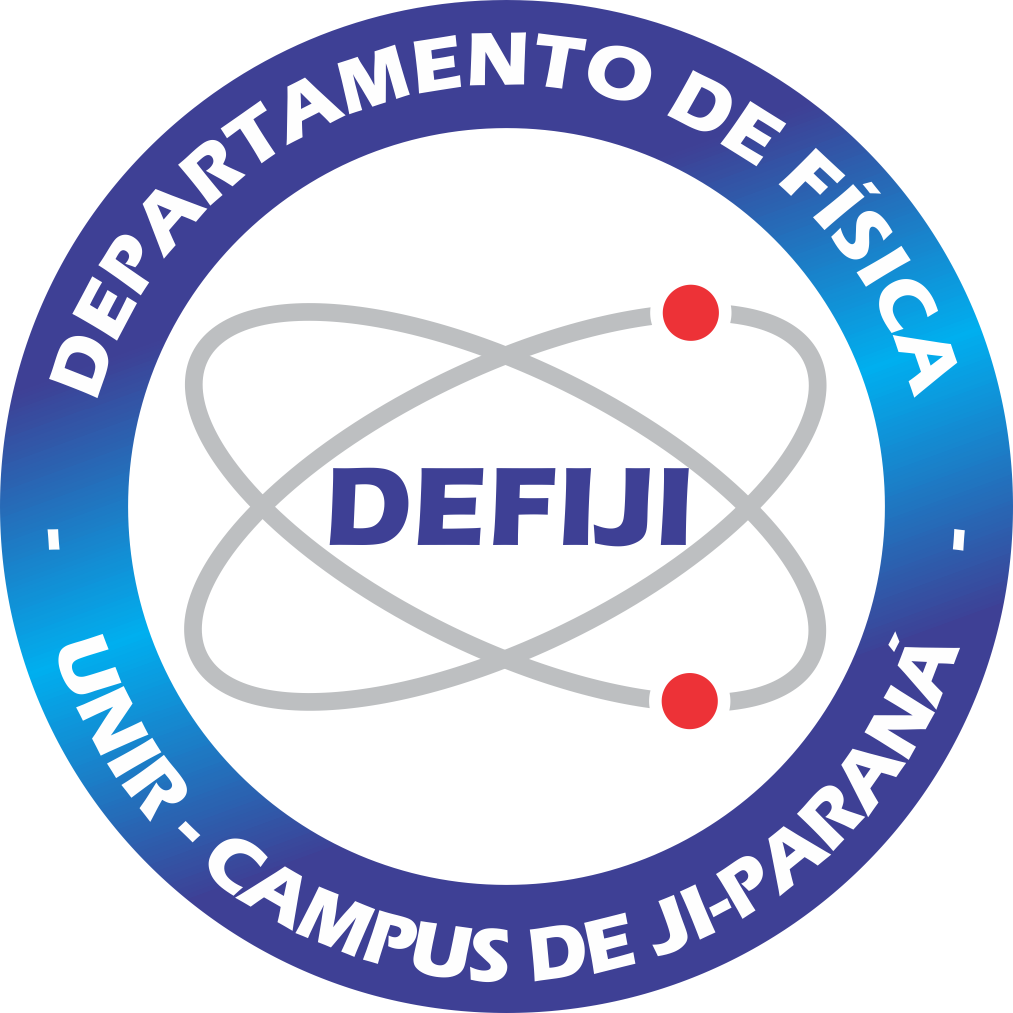 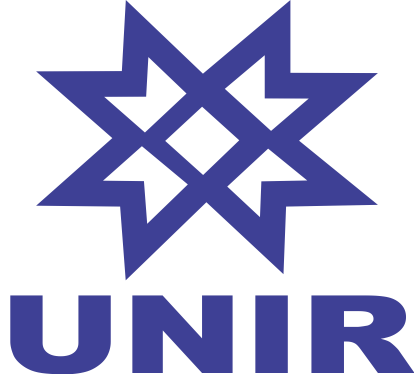 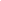 Ji-Paraná, 29 de novembro de 2017.                                                                                                                                                      ______________________________________Prof. ResponsávelPLANO DE ENSINOPLANO DE ENSINOPLANO DE ENSINOPLANO DE ENSINOPLANO DE ENSINOPLANO DE ENSINOPLANO DE ENSINOPLANO DE ENSINOIDENTIFICAÇÃOIDENTIFICAÇÃOIDENTIFICAÇÃOIDENTIFICAÇÃOIDENTIFICAÇÃOIDENTIFICAÇÃOIDENTIFICAÇÃOEMENTA DA DISCIPLINA DO CURSOCURSO: Bacharelado em FísicaCURSO: Bacharelado em FísicaCURSO: Bacharelado em FísicaCURSO: Bacharelado em FísicaCURSO: Bacharelado em FísicaCURSO: Bacharelado em FísicaCURSO: Bacharelado em FísicaDISCIPLINA: Eletromagnetismo IIDISCIPLINA: Eletromagnetismo IIDISCIPLINA: Eletromagnetismo IIDISCIPLINA: Eletromagnetismo IICÓDIGO: DEJ30396CÓDIGO: DEJ30396CÓDIGO: DEJ30396PROFESSOR: PROFESSOR: PROFESSOR: PROFESSOR: PROFESSOR: PROFESSOR: PROFESSOR: COORDENADOR: COORDENADOR: COORDENADOR: COORDENADOR: COORDENADOR: COORDENADOR: COORDENADOR: PERÍODO: 7oSEMESTRE: 1oSEMESTRE: 1oSEMESTRE: 1oSEMESTRE: 1oSEMESTRE: 1oANO: 2018TURMA:TURMA:TURMA:CRÉDITOS: 04CRÉDITOS: 04CRÉDITOS: 04CRÉDITOS: 04CARGA HORÁRIACARGA HORÁRIACARGA HORÁRIACARGA HORÁRIACARGA HORÁRIACARGA HORÁRIACARGA HORÁRIATEÓRICA: 80TEÓRICA: 80PRÁTICA: 0PRÁTICA: 0PRÁTICA: 0TOTAL: 80TOTAL: 80OBJETIVO DA DISCIPLINA NO CURSOJUSTIFICATIVA DA DISCIPLINA NO CURSOMETODOLOGIA DE TRABALHO DO PROFESSOR NA DISCIPLINACONTEÚDOS PROGRAMÁTICOSCONTEÚDOS PROGRAMÁTICOSAVALIAÇÃO E CRITÉRIOS DE AVALIAÇÃO DA DISCIPLINA NO CURSOBIBLIOGRAFIA DA DISCIPLINA NO CURSOBIBLIOGRAFIA DA DISCIPLINA NO CURSOBÁSICACOMPLEMENTAR